Appendix IRegistration formAppendix IIPUBLICATION REQUIREMENTSI. Article structure: Title (center-aligned, in capital letters) (see the template)Author info in top right corner (full first and last name, academic degree, title, position, affiliation). Full and short name of institution, E-mail (see the template)Short abstractIntroduction, the rationaleMain research findings, results and arguments Conclusions and recommendationsReferences (see the template)Template:RENEWABLE POWER SOURCES: GLOBAL TENDENCIESAsan AKHMETOVMA, «Integrated water resources management», 1st year, Kazakh-German University (DKU),ahmetov@dku.kzSupervisor:Ivanov IvanDoctor of Engineering, ProfessorKazakh-German University (DKU)i.ivanov@dku.kzРезюме/Summary/Түйін/(depending on paper language)II. Formatting Requirements:Size – no longer than 10 pagesFont Times New Roman, size – 14 Line space – single; margins: upper and lower - 2 см, left – 3 см, right – 1,5 смTitles are center-aligned, epigraphs – flush right, paper text – full justification, indented, if necessary Bold is used only for title, author name; italics is used for digressions from main contents, some examples and footnotes; quotes are marked «…».References are provided throughout text in square brackets with Arabic numerals, e.g. [1].Template:REFERENCES1. Vertrag über die Gründung der Europäischen Gemeinschaft für Kohle und Stahl vom 18. April 1951 // Quelle: BGB1. – 1952 II – S.448-475.2. «Зеленая» экономика: глобальный тренд развития [Electronic resource] / Available at: http://www.kazenergy.com/ru/2012-06-20-08-42-46/2012-06-20-13-01-53/9027-l-r-.html (23 September, 2013)The use of illustrative materials is allowed in the work. Illustrative materials are presented in the following formats: for photos, drawings — tiff or jpeg (300 dpi); graphs, diagrams and are located in the text of the article. The name of the drawing is formatted in the center. If necessary, illustrations can be supplemented with explanatory data in the form of a pictorial text.Example of drawing design: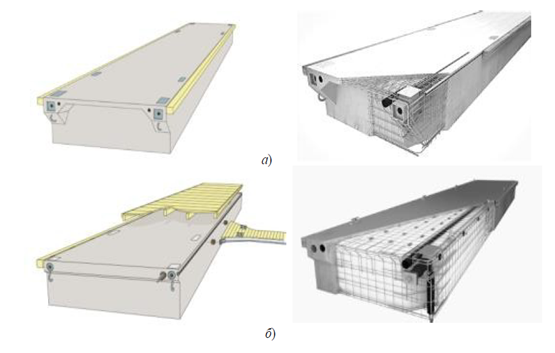 Figure 1. General view and main design elements of mooring pontoons: a-type 1 (M3320BRS); b-type 2 (M3315HDS) and type 3 (M2715HDS)Tables should be prepared using standard MS Office tools. The table label is formatted by width.Example of a table:Table # 1. Technical specification of mooring pontoons based on research findingsAll formulas must be typed using the built-in equation editor. Formulas are placed in the center of the text; their sequence number is indicated in parentheses and placed in a line with the text aligned to the right. For references to formulas in the text, parentheses are used. Formulas are typed in the same font as the main text. It is not allowed to save formulas in the form of a figure, and place them in a table!Example of formulas:,                                                          (1)
Where H1 — scale hull height, m, counted according to formula		      (2)Where H — hull height, m — length and height of i-line superstructureIII. Responsibility. Author holds responsibility for paper contents, editors and organizing committee reserve the right to accept or reject, enter editing corrections to manuscript.Full namein Russianin Kazakhin EnglishCountry, cityEducational institution, faculty, major, year (include both full and short name)Phone/faxE-mailConference Section (full name and number)Supervisor (full name, academic degree and title, institution)in Russianin Kazakhin EnglishPaper titlein Russianin Kazakhin EnglishPaper abstract(no longer than 250-300 words)Paper abstract(no longer than 250-300 words)Type of mooring pontoonsType of mooring pontoonsType of mooring pontoonsType 1 (M3320BRS)Type 2 (M3315HDS)Type 3 (M2715HDS)Design waterline length L wl, m19.3214.6814.68Length overall Loa, m19.9014.9214.92Design waterline breadth Bwl, m3.003.002.40Breadth overall Boa, m3.303.302.70Hull height H, m1.000.850.85Free board loaded h gr, m0.250.270.27